КЛЯТВА СОЦИАЛЬНОГО ПЕДАГОГА.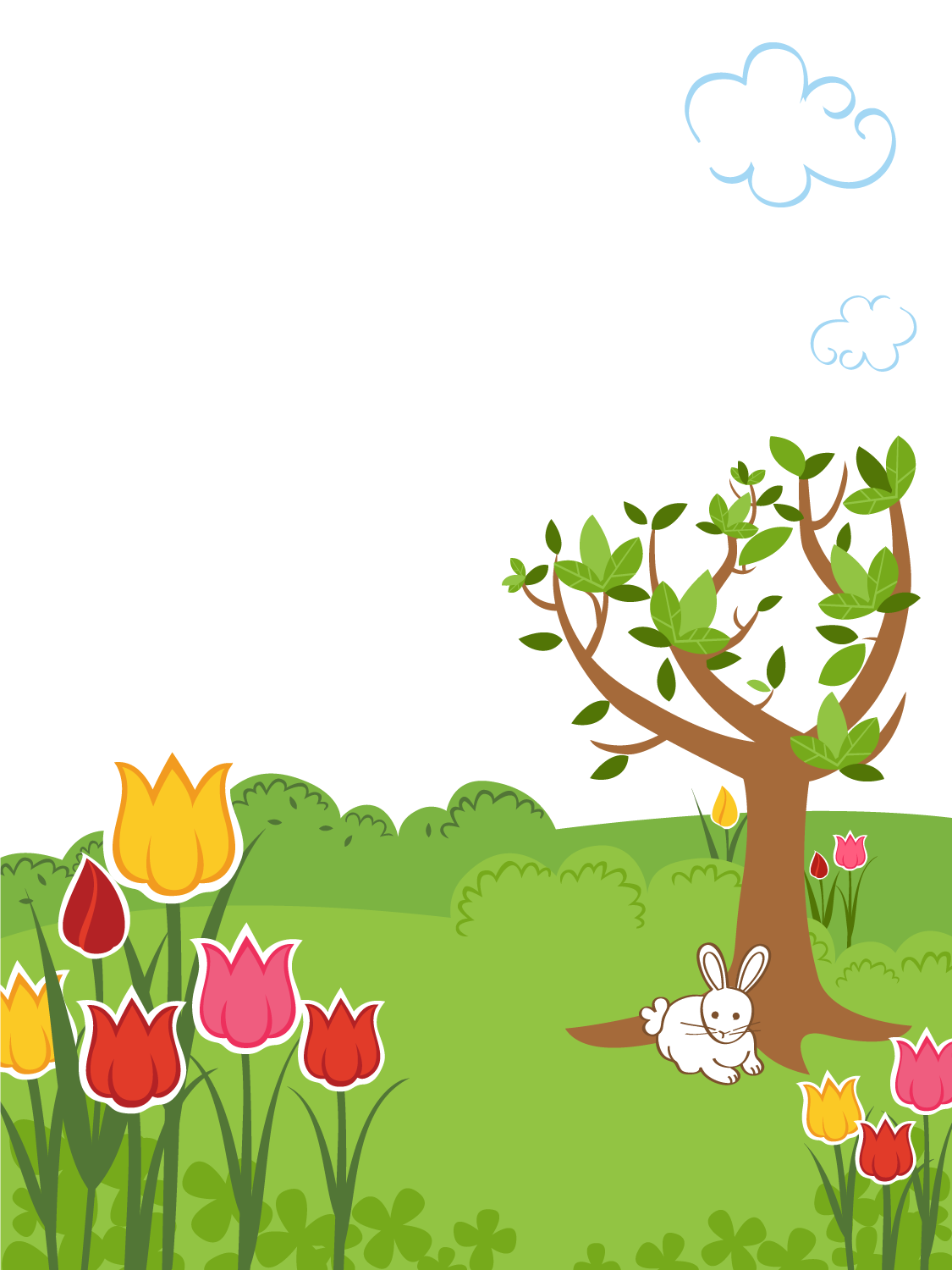 Клянусь!Беззаветно любить избранную профессию.Достойно нести звание «российского педагога».Вступив на путь социально-педагогической деятельности применять во благо все то, чему меня научили педагоги.Неотступно следовать общечеловеческим законам, соблюдая интересы и права ребёнка.Оказывая помощь тем, кто идет ко мне, я не допущу, чтобы то, что я узнал о человеке, обернулось против него.Всегда помнить, что в моих руках судьба ребёнка.Не позорить свою профессию некомпетентностью, непорядочностью, равнодушием и стяжательством.И пусть удача сопутствует мне в моем искреннем стремлении: помочь ребёнку в трудные минуты его постепенного взросления.Клянусь!